      CURSUSTRAININGEN SEIZOEN 2021/2022 JANUARI T/M MEI 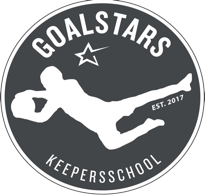 	 MAANDAGAVOND CURSUS TE WOMMELGEM Januari  10, 17, 24, 31Februari  7, 14, 21Maart  7, 14, 21, 28April  18, 25Mei  2                    WOENSDAGMIDDAG CURSUS TE WOMMELGEM Januari  12, 19, 24Februari  2, 9, 16, 23Maart  9, 16, 23, 30April  20, 27Mei  4                      VRIJDAGAVOND CURSUS TE VORSELAAR 2022Januari. 14, 21, 26Februari  4, 11, 18, 25Maart  11, 18, 25April  1, 22Mei  6